О внесении изменения в перечень муниципальных программ города Канаш Чувашской РеспубликиВ соответствии с Бюджетным кодексом Российской Федерации, Федеральным законом Российской Федерации от 28.06.2014 № 172-ФЗ «О стратегическом планировании в Российской Федерации» и в целях повышения качества и совершенствования контроля за реализацией муниципальных программ города Канаш Чувашской Республики, Администрация города Канаш Чувашской Республики постановляет:1. Внести в перечень муниципальных программ города Канаш Чувашской Республики, утвержденный постановлением администрации города Канаш Чувашской Республики от 6 февраля 2023 г. № 88 (далее –Перечень) следующее изменение:пункт 5 Перечня изложить в следующей редакции:«».2. Настоящее постановление вступает в силу после его официального опубликования.Глава администрации города                                                                                В.Н. МихайловЧӑваш РеспубликинКАНАШ ХУЛААДМИНИСТРАЦИЙЕЙЫШАНУ___________ № _____Канаш хули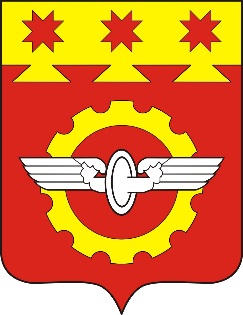 АДМИНИСТРАЦИЯГОРОДА КАНАШ                                                                                                                                     Чувашской РеспубликиПОСТАНОВЛЕНИЕ____________№ ______    г. Канаш5.«Социальная поддержка граждан»Отдел организационно-контрольной и кадровой работы администрации города Канаш«Социальное обеспечение граждан»;«Поддержка социально ориентированных некоммерческих организаций»;«Старшее поколение»;«Совершенствование социальной поддержки семьи и детей»;«Обеспечение реализации муниципальной программы города Канаш Чувашской Республики "Социальная поддержка граждан»;